VSTUPNÍ ČÁSTNázev komplexní úlohy/projektuCharakteristiky obilovinKód úlohy41-u-3/AF46Využitelnost komplexní úlohyKategorie dosaženého vzděláníH (EQF úroveň 3)M (EQF úroveň 4)Skupiny oborů41 - Zemědělství a lesnictvíVazba na vzdělávací modul(y)Technologie pěstování obilovinŠkolaStřední škola hospodářská a lesnická, Frýdlant, Bělíkova 1387, příspěvková organizace, Bělíkova, FrýdlantKlíčové kompetenceKompetence k učení, Kompetence k řešení problémů, Komunikativní kompetence, Personální a sociální kompetenceDatum vytvoření30. 10. 2019 10:39Délka/časová náročnost - Odborné vzdělávání8Délka/časová náročnost - Všeobecné vzděláváníPoznámka k délce úlohyRočník(y)2. ročníkŘešení úlohyindividuální, skupinovéDoporučený počet žáků8Charakteristika/anotaceMateriál obsahuje prezentaci na podporu výuky, pracovní list, interaktivní hru – poznávání obilovin, které je možné využít k upevnění a opakování učiva.JÁDRO ÚLOHYOčekávané výsledky učeníKomplexní úloha přispívá k získání výsledků učení vycházejících z kompetencí definovaných v profesní kvalifikaci Agronom pro obiloviny (kód: 41-070-M):Charakterizuje obiloviny a jejich nároky na půdní a povětrnostní podmínky.Charakterizuje výživu a hnojení obilovin s ohledem na stanoviště, průběh vegetace, růst a vývoj obilovin.Navrhuje technologický postup pěstování jednotlivých druhů obilovin.Charakterizuje škodlivé činitele v porostech obilovin a ošetřování proti nim.Specifikace hlavních učebních činností žáků/aktivit projektu vč. doporučeného časového rozvrhu3 vyučovací hodiny – výklad, botanický původ obilovin, charakteristika významu obilovin1 vyučovací hodina – ukázka jednotlivých obilovin včetně různých fenofází1 vyučovací hodina – pracovní list, poznávání jednotlivých druhů obilovin3 hodiny – domácí příprava žákůMetodická doporučeníÚloha je využitelná v teoretickém vyučování, může sloužit ve skupinové výuce, počet žáků v jedné pracovní skupině je variabilní (8 až 12). Tato komplexní úloha může být využita v oborech vzdělání 41-51-H/01 Zemědělec – farmář i 41-41-M/01 Agropodnikání, stejně tak i u oboru vzdělání 41-55-H/01 Opravář zemědělských strojů.Způsob realizaceteoreticko-praktickáPomůckyPC s připojením na internet a běžným textovým editorem, tiskárna, dataprojektor, psací potřeby, papír. Jednotlivé druhy obilovin.VÝSTUPNÍ ČÁSTPopis a kvantifikace všech plánovaných výstupůŽák vyjmenuje 8 druhů obilovin a vysvětlí jejich využití.Žák rozpozná obiloviny v různých vývojových fázích.Žák popíše nároky základních obilovin na stanoviště.Žák popíše technologii pro založení porostu základních obilovin.Kritéria hodnoceníŽáci správně určí a charakterizují základní druhy obilovin.Žáci správně objasní význam pěstování obilovin.Žáci správně popíší technologické postupy při pěstování jednotlivých druhů obilovin.Doporučená literaturaKUCHTÍK, František. Pěstování rostlin 2: celostátní učebnice pro střední zemědělské školy. Třebíč: FEZ, 1995. ISBN 80-901789-1-X.Pěstování rostlin I., 1999, Credit, 80-902295-7-3PoznámkyObsahové upřesněníOV NSK - Odborné vzdělávání ve vztahu k NSKPřílohyprezentace_Obilniny.pdfpracovni-list_Obilniny.pdfpoznavaci-test_Obilniny.pdfpodpurny-material_Obilniny.pdfMateriál vznikl v rámci projektu Modernizace odborného vzdělávání (MOV), který byl spolufinancován z Evropských strukturálních a investičních fondů a jehož realizaci zajišťoval Národní pedagogický institut České republiky. Autorem materiálu a všech jeho částí, není-li uvedeno jinak, je Miroslav Kudrna. Creative Commons CC BY SA 4.0 – Uveďte původ – Zachovejte licenci 4.0 Mezinárodní.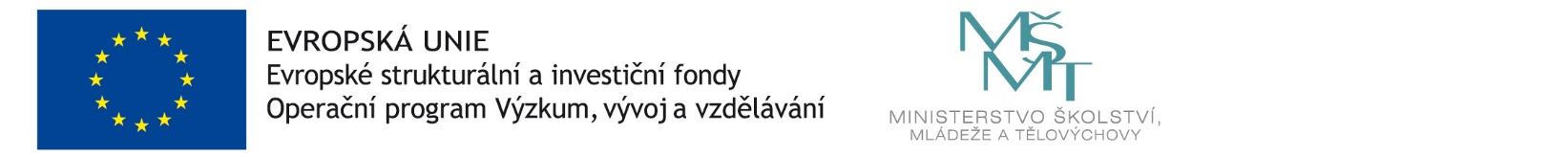 